Publicado en Poncitlan, Jalisco el 31/07/2017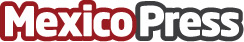 Amocali, A.C. inaugura centro autorizado para envases vacíos de agroquímicosAmocali, A.C. inaugura Centro de Acopio Temporal para envases vacíos de agroquímicos y afines en Poncitlán, Jalisco. La apertura beneficiará a la población de Jalisco cuidando la salud y el medio ambiente
Datos de contacto:Jazmín E. Ruiz MorenoAmocali es una asociación civil que cuida la salud y el medio ambiente por medio del programa campo limpio y es líder en el mane56 61 41 16Nota de prensa publicada en: https://www.mexicopress.com.mx/amocali-a-c-inaugura-centro-autorizado-para Categorías: Sociedad Ecología Eventos Jalisco http://www.mexicopress.com.mx